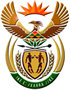 DEPARTMENT: PUBLIC ENTERPRISESREPUBLIC OF SOUTH AFRICANATIONAL ASSEMBLYQUESTION FOR WRITTEN REPLYQUESTION NO.:	3345DATE OF PUBLICATION: 4 SEPTEMBER 20153345.   Dr P J Groenewald (FF Plus) to ask the Minister of Public Enterprises:†(1) 	Whether any insurance money was paid out due to damages sustained after pressure tests at the Duvha Power Station; if not, why not; if so, what (a) amount was paid out for repair work, (b) amount was paid out due to loss of business and (c) other amounts were paid out by the insurers;(2)       whether the full amount that was paid out for repairs to the damaged units was, indeed, utilised for the specified repairs; if not, (a) why not, (b) what amount was utilised for the repairs and (c) what was the remaining money used for;(3)       whether any repair work on the damaged units has already commenced; if not, why not; if 	so, when will the repair work be completed;(4)       whether she will make a statement on the matter?                       NW4002EREPLY: (1) The insurance claim has not yet been concluded and no money has been paid out.(2) Not applicable as no money has been paid to Eskom.(3) The Duvha Unit 3 Recovery Project execution strategy has not yet been approved by the Eskom Board. Only preservation and site preparation work has commenced. Timelines into recovery will only be definite once a service provider has been appointed.(4) The relevant stakeholders will be kept abreast of these developments as required.